Maths magician awardMaths magician awardMaths magician awardMaths magician award[STFULLNAME][STFULLNAME][STFULLNAME][STFULLNAME]is recognised as this week’s Maths Magician for their ability to enchant &amaze the entire school with their advanced mathematical skills. [STFULLNAME] is hereby granted the:is recognised as this week’s Maths Magician for their ability to enchant &amaze the entire school with their advanced mathematical skills. [STFULLNAME] is hereby granted the:is recognised as this week’s Maths Magician for their ability to enchant &amaze the entire school with their advanced mathematical skills. [STFULLNAME] is hereby granted the:is recognised as this week’s Maths Magician for their ability to enchant &amaze the entire school with their advanced mathematical skills. [STFULLNAME] is hereby granted the:[ACHIEVEMENT_TYPES][ACHIEVEMENT_TYPES][ACHIEVEMENT_TYPES][ACHIEVEMENT_TYPES]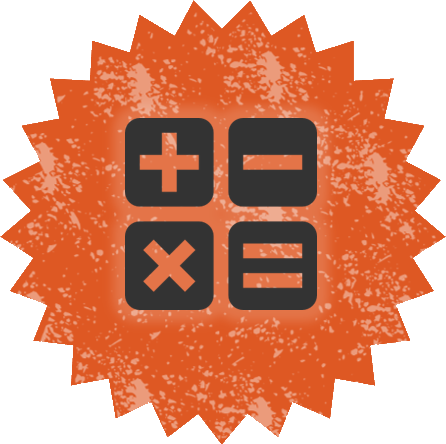 PRESENTED BY:[SCHOOLPRINCIPAL]ON THIS DAY:	[ACHIEVEMENT_DATELONG]